車いすテニス福井講習会のご案内車いすでも、健常者と同じようにテニスを楽しむことができます！　　開催日程　平成29年3月20日（月・祝）　10：00～15：00（雨天決行）　※受付…9：30～会場　越前丸岡古城ドーム（屋内コート2面）　　　　　（福井県坂井市丸岡町内田16-1）目的　積極的な社会参加や社会貢献への一助を図るとともに、身体コンディショニングの自己管理法や各種練習方法を学ぶことにより、車いすテニスの楽しさを伝え、車いすテニスの普及を目的とする主催　一般社団法人日本車いすテニス協会主管　福井県車いすテニス協会協力　公益財団法人日本財団パラリンピックサポートセンター　　　　　日本女子テニス連盟福井県支部　　　　　ヤスマグリーンテニスクラブ講師　室谷 篤 コーチ      （富山県）佐々木 敬志 コーチ  （福井県）久保下 亮 トレーナー (福井県）対象者　車いすテニスに興味をお持ちの方、始めようと思われる方、または、車いすテニスを練習しているジュニアとそのご家族　※当日参加も可能です参加費　無料（お弁当を希望される方は，１食 600円です ※事前申込みをお願いします）申込先　〒919-0474　福井県坂井市春江町西太郎丸3-16-4（事務局　竹下輝政）TEL：0776-51-4750　　E-mail：poppo@mx2.fctv.ne.jp申込締切　平成29年3月4日（土）問合せ先　福井県車いすテニス協会 事務局　竹下輝政（TEL：0776-51-4750）　　　＜この講習会は日本財団パラリンピックサポートセンターの助成金により開催致します＞　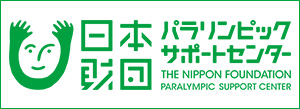 講　　　　習　　　　会　　　　申　　　　込　　　　書下記の太枠内をご記入ください。お弁当代は、当日集めます。講習会に関しまして、ご質問・ご要望等があればお書きください。以下のご注意をお読みになり、ご承認いただける場合はご署名をお願いいたします。『私は、今講習会期間中におけるいかなる損失、損害、傷病、肖像権などについての損害賠償を、講習会主催者側には一切請求いたしません。』年 　   月　    日 　　      　　　　 氏   名 　　　 　　　　　　　　　　　　　　　　　　受付№受付№受付№受付№申込日：　　 　 年　　　月　　　日申込日：　　 　 年　　　月　　　日申込日：　　 　 年　　　月　　　日申込日：　　 　 年　　　月　　　日申込日：　　 　 年　　　月　　　日イベント名車いすテニス講習会車いすテニス講習会車いすテニス講習会車いすテニス講習会障がい名フリガナ携　帯　　　　　　－　　　　　　　　－　　　　　　－　　　　　　　　－氏　　　名男 ・ 女 生年月日年　　　　　月　　　　　日生　　年　　　　　月　　　　　日生　　住　　　所〒〒〒〒E-ｍａｉｌ弁　　当　要 ・ 不要　　　※弁当　　　　個　（1食600円）/食物アレルギー（　　　  　　　　　　　　　　　　　　　　　　　）　要 ・ 不要　　　※弁当　　　　個　（1食600円）/食物アレルギー（　　　  　　　　　　　　　　　　　　　　　　　）　要 ・ 不要　　　※弁当　　　　個　（1食600円）/食物アレルギー（　　　  　　　　　　　　　　　　　　　　　　　）　要 ・ 不要　　　※弁当　　　　個　（1食600円）/食物アレルギー（　　　  　　　　　　　　　　　　　　　　　　　）